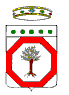                CALENDARIO SCOLASTICO REGIONE PUGLIA PER L’A.S. 2022 - 2023                                                                                                                                   Allegato 1               CALENDARIO SCOLASTICO REGIONE PUGLIA PER L’A.S. 2022 - 2023                                                                                                                                   Allegato 1               CALENDARIO SCOLASTICO REGIONE PUGLIA PER L’A.S. 2022 - 2023                                                                                                                                   Allegato 1               CALENDARIO SCOLASTICO REGIONE PUGLIA PER L’A.S. 2022 - 2023                                                                                                                                   Allegato 1               CALENDARIO SCOLASTICO REGIONE PUGLIA PER L’A.S. 2022 - 2023                                                                                                                                   Allegato 1               CALENDARIO SCOLASTICO REGIONE PUGLIA PER L’A.S. 2022 - 2023                                                                                                                                   Allegato 1               CALENDARIO SCOLASTICO REGIONE PUGLIA PER L’A.S. 2022 - 2023                                                                                                                                   Allegato 1               CALENDARIO SCOLASTICO REGIONE PUGLIA PER L’A.S. 2022 - 2023                                                                                                                                   Allegato 1               CALENDARIO SCOLASTICO REGIONE PUGLIA PER L’A.S. 2022 - 2023                                                                                                                                   Allegato 1               CALENDARIO SCOLASTICO REGIONE PUGLIA PER L’A.S. 2022 - 2023                                                                                                                                   Allegato 1               CALENDARIO SCOLASTICO REGIONE PUGLIA PER L’A.S. 2022 - 2023                                                                                                                                   Allegato 1               CALENDARIO SCOLASTICO REGIONE PUGLIA PER L’A.S. 2022 - 2023                                                                                                                                   Allegato 1               CALENDARIO SCOLASTICO REGIONE PUGLIA PER L’A.S. 2022 - 2023                                                                                                                                   Allegato 1               CALENDARIO SCOLASTICO REGIONE PUGLIA PER L’A.S. 2022 - 2023                                                                                                                                   Allegato 1               CALENDARIO SCOLASTICO REGIONE PUGLIA PER L’A.S. 2022 - 2023                                                                                                                                   Allegato 1               CALENDARIO SCOLASTICO REGIONE PUGLIA PER L’A.S. 2022 - 2023                                                                                                                                   Allegato 1               CALENDARIO SCOLASTICO REGIONE PUGLIA PER L’A.S. 2022 - 2023                                                                                                                                   Allegato 1               CALENDARIO SCOLASTICO REGIONE PUGLIA PER L’A.S. 2022 - 2023                                                                                                                                   Allegato 1               CALENDARIO SCOLASTICO REGIONE PUGLIA PER L’A.S. 2022 - 2023                                                                                                                                   Allegato 1               CALENDARIO SCOLASTICO REGIONE PUGLIA PER L’A.S. 2022 - 2023                                                                                                                                   Allegato 1               CALENDARIO SCOLASTICO REGIONE PUGLIA PER L’A.S. 2022 - 2023                                                                                                                                   Allegato 1               CALENDARIO SCOLASTICO REGIONE PUGLIA PER L’A.S. 2022 - 2023                                                                                                                                   Allegato 1               CALENDARIO SCOLASTICO REGIONE PUGLIA PER L’A.S. 2022 - 2023                                                                                                                                   Allegato 1               CALENDARIO SCOLASTICO REGIONE PUGLIA PER L’A.S. 2022 - 2023                                                                                                                                   Allegato 1               CALENDARIO SCOLASTICO REGIONE PUGLIA PER L’A.S. 2022 - 2023                                                                                                                                   Allegato 1               CALENDARIO SCOLASTICO REGIONE PUGLIA PER L’A.S. 2022 - 2023                                                                                                                                   Allegato 1               CALENDARIO SCOLASTICO REGIONE PUGLIA PER L’A.S. 2022 - 2023                                                                                                                                   Allegato 1               CALENDARIO SCOLASTICO REGIONE PUGLIA PER L’A.S. 2022 - 2023                                                                                                                                   Allegato 1               CALENDARIO SCOLASTICO REGIONE PUGLIA PER L’A.S. 2022 - 2023                                                                                                                                   Allegato 1               CALENDARIO SCOLASTICO REGIONE PUGLIA PER L’A.S. 2022 - 2023                                                                                                                                   Allegato 1SETTEMBRE 2022SETTEMBRE 2022SETTEMBRE 2022  OTTOBRE 2022  OTTOBRE 2022  OTTOBRE 2022NOVEMBRE 2022NOVEMBRE 2022NOVEMBRE 2022  DICEMBRE 2022  DICEMBRE 2022  DICEMBRE 2022 GENNAIO 2023 GENNAIO 2023 GENNAIO 2023FEBBRAIO 2023FEBBRAIO 2023FEBBRAIO 2023   MARZO 2023   MARZO 2023   MARZO 2023   APRILE 2023   APRILE 2023   APRILE 2023  MAGGIO 2023  MAGGIO 2023  MAGGIO 2023  GIUGNO 2023  GIUGNO 2023  GIUGNO 20231G1S1MOgnissanti1G1DCapodanno1M1M1S1LLavoratori1G2V2D2M2V2L2G2G2D2M2VRepubblica It.3S3L3G3S3M3V3V3L3M3S4D4M4V4D4M4S4S4M4G4D5L5M5S5L5G5D5D5M5V5L6M6G6D6M6VEpifania6L6L6G6S6M7M7V7L7M7S7M7M7V7D7M8G8S8M8GImmacolata8D8M8M8S8L8G9V9D9M9V9L9G9G9DPasqua9M9V10S10L10G10S10M10V10V10Ldell’Angelo10M10SFine lezioni11D11M11V11D11M11S11S11M11G11D12L12M12S12L12G12D12D12M12V12L13M13G13D13M13V13L13L13G13S13M14M Inizio lezioni14V14L14M14S14M14M14V14D14M15G15S15M15G15D15M15M15S15L15G16V16D16M16V16L16G16G16D16M16V17S17L17G17S17M17V17V17L17M17S18D18M18V18D18M18S18S18M18G18D19L19M19S19L19G19D19D19M19V19L20M20G20D20M20V20L20L20G20S20M21M21V21L21M21S21M21M21V21D21M22G22S22M22G22D22M22M22S22L22G23V23D23M23V23L23G23G23D23M23V24S24L24G24S24M24V24V24L24M24S25D25M25V25DS. Natale25M25S25S25MLiberazione25G25D26L26M26S26LS. Stefano26G26D26D26M26V26L27M27G27D27M27V27L27L27G27S27M28M28V28L28M28S28M28M28V28D28M29G29S29M29G29D29M29S29L29G30V30D30M30V30L30G30D30M30VFine lez. infanzia31L31S31M31V31M15 (giorni)25 (giorni)25(giorni)16 (giorni)20 (giorni)24(giorni)27(giorni)18 (giorni)26 (giorni)7 (giorni)Inizio lezioni:14 settembre 2022200: giorni minimi di lezione indispensabili per la validità dell'anno scolastico (art. 74, comma 3 del D.Lgs. n. 297/1994)Fine lezioni:10 giugno 2023203 giorni di lezione per le scuole primarie e secondarie di I e II grado, che si riducono a 202 nel caso in cui la ricorrenza del Santo Patrono cada in un giorno di lezioneFine scuola dell’infanzia: 30 giugno 2023220 giorni di lezione per le scuole dell'infanzia, che si riducono a 219 nel caso in cui la ricorrenza del Santo Patrono cada in un giorno di lezioneDomenicaVacanze e festività (Stato)Vacanze e festività (Regione)